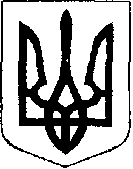 У К Р А Ї Н АЖовківська міська радаЛьвівського району Львівської області11-та позачергова сесія VIІІ-го демократичного скликанняР І Ш Е Н Н Явід 09.07.2021 року   №1							м. ЖовкваПро  затвердження порядку денного11-ї позачергової сесії Жовківської міської радиVIІІ-го демократичного скликання 	Відповідно до ст. 26, п. 13-14 ст. ст. 46, 47, 51 Закону України «Про місцеве самоврядування в Україні», Жовківська міська рада ВИРІШИЛА:Затвердити порядок денний 11-ї позачергової сесії Жовківської міської ради VIІІ-го демократичного скликання згідно додатку № 1.	       Міський голова					           	Олег ВОЛЬСЬКИЙУ К Р А Ї Н АЖовківська міська радаЛьвівського району Львівської областіПОРЯДОК ДЕННИЙ11-ї позачергової сесії VIІІ-го демократичного скликаннявід 09.07.2021 року					м.ЖовкваПро затвердження порядку денного 11-ої позачергової сесії Жовківської міської ради VIІІ-го демократичного скликання.       Доповідає міський голова Вольський О.І.Про встановлення місцевих податків та зборів на території Жовківської міської територіальної громади.                                   Доповідає начальник відділу економічного розвитку, залучення інвестицій та житлово-комунального господарства Щур Н.С.Про внесення змін до показників місцевого бюджету Жовківської міської територіальної громади на 2021 рік.                                   Доповідає начальник фінансового відділу Клячківська О.А.Різне.